Приложение 1.Муниципальное бюджетное учреждениедополнительного образования Дом детского творчестваКыштовского района Новосибирской областиТехнологическая карта мастер-классаизготовление панно в технике «шерстяной акварели»Обмен педагогическим опытомАвтор разработки Садовская Александра МихайловнаПедагог I квалификационной категорииМБУ ДО ДДТС. Кыштовка, 2020г.Технологическая карта мастер-классаТема мастер-класса: Изготовление панно в технике «шерстяной акварели»Цель мастер-класса: Создание готовой картины «Пасхалинка» в технике «шерстяной акварели»Задачи мастер- класса:Повысить уровень методического мастерства педагогов. Обобщение и обмен педагогическим опытом по данной теме.Познакомить с методами работы шерстью (вытягивание, щипание, скручивание, рубка), практическими умениями в области нетрадиционной техники рисования шерстью.Создание положительного эмоционального климата у педагогов.Аннотация педагогического опыта педагогаМастер-класс предполагает нетрадиционную модель обучения (на основе деятельностного подхода) – интегративная надпредметная поисковая учебная деятельность, т. е. специальная деятельность по построению учебного познания — исследовательская, эвристическая, проектная, коммуникативно-диалоговая, дискуссионная, игровая. Суть деятельности заключается в том, что усвоение нового материала происходит в процессе решения практической задачи. На мастер-классе используются методы интегрированного обучения, сочетаются формы организации познавательной деятельности.Этапы мастер-класса:Ориентировочно-мотивационныйАктуализация субъектного опыта участниковЦелеполаганиеОсвоение новых знанийПрименение на практике полученных знанийРефлексивныйОбоснование проекта предстоящего занятия с участниками мастер-классаДанный мастер класс рассчитан для новичков в живописи шерстью, для всех тех, кто заинтересовался этой техникой, хочет попробовать выкладывать картины из шерсти или уже создает теплые картины из шерсти, и вместе с тем нуждается в совете. На данном мастер классе все присутствующие познакомятся с этим направлением современного вида декоративно- прикладного творчества, познакомятся с материалом и его видами, овладеют техникой выполнения, а самое главное смогут унести с собой готовую картину, нарисованную на занятии. Картина, выполненная в этой технике, может стать полноценным подарком и занять почетное место в любом интерьере.Используемые методы мастер-класса:Методы словесной передачи и слухового восприятия (словесные методы: объяснение, рассказ, беседа).Методы наглядной передачи и зрительного восприятия (наглядные методы: иллюстрации, показ образца выполнения проекта).Практические методы обучения (выполнение практических заданий, трудовых действий на основе инструктивных указаний или самостоятельно разработанного плана деятельности) Проблемно-поисковые методы (продуктивные методы)Методы стимулирования и мотивации познавательной деятельности участников (формирование потребности к изучению материала на мастер-классе)Методы организации и осуществления учебно-познавательной деятельности.Методы контроля и организации самоконтроля над правильностью выполнения действий (операций), результативностью учебно-познавательной деятельности с помощью источников информации в электронной форме.Краткая характеристика результативности технологии, демонстрируемой на занятии с участниками мастер-классаУспешное освоение темы происходит на основе продуктивной деятельности всех его участников. В ходе мастер-класса участники познакомятся с нетрадиционной техникой изображения картины, примут участие в обсуждении полученных результатов.Условия активизации познавательной деятельности всех участников мастер-класса:- обеспечивается формирование мотивации и познавательной потребности в конкретной деятельности;стимулируется познавательный интерес и отрабатываются умения по планированию, самоорганизации и самоконтролю педагогической деятельности;осуществляется индивидуальный подход по отношению к каждому участнику мастер-класса, отслеживаются позитивные результаты учебно-познавательной деятельности каждого учителя. Описание мастер-класса с демонстрацией приемов эффективной работы с участниками Ход мастер-классаСписок используемой литературы:1."Все о войлоке и фильцевании"АннаПинер Издательство "Ниола-пресс». Москва. 2.Иванченко В.Н."Занятие в системе дополнительного образования детей " Издательство. Учитель 2007 г. 3.К.Шишковская. "Вещицы из войлока" Издательство: АСТ-Пресс" Москва. 4.Журналы «Лена». Рукоделие."Москва 2014 г 5.Дмитриева Е.М. "Валяная игрушка" Изд-во. "ЭКСМО-Пресс" 2010 г. 6.Аксенова А.Л. "Лучшие поделки». Изд-во. "Ова-Пресс" 2009г. 7.Горянина Л.А. "Психология общения" Москва. 2002 г. 8.Голубева О.Л. "Основы композиции" Москва. Изд-во "Изобразительное искусство" Литература для детей: 1.Елена Бойко "Изделия из войлока" Издательство "Малыш" 2008 г 2.Е.М.Дмитриева. " Валяная игрушка" 2012 г 3.Ия Кокорева.  "Плоское валяние" Издательство ""Ниола-ПРЕСс " 2009 г 4.А.Аксенова. "Лучшие поделки» Москва» 1996 г. 5.Елена Берстнева."Кукольный сундучок». Москва. Изд-во."Белый город". 6.Красникова Г.А. "Игрушки своими руками"Издательство "Малыш" 1992 г. Этапы выполнения работыФотографияНеобходимые материалыРамка формата А4Клей, ножницы, пинцетПодложка (салфетка, флизелин)Шерсть нужных оттенков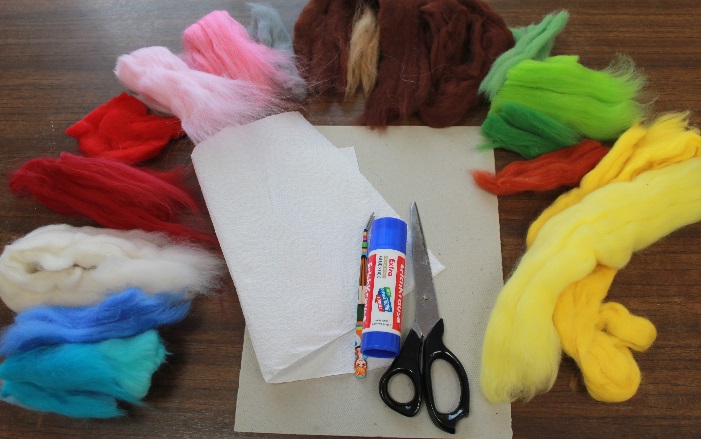 1.разбираем рамку на отдельные части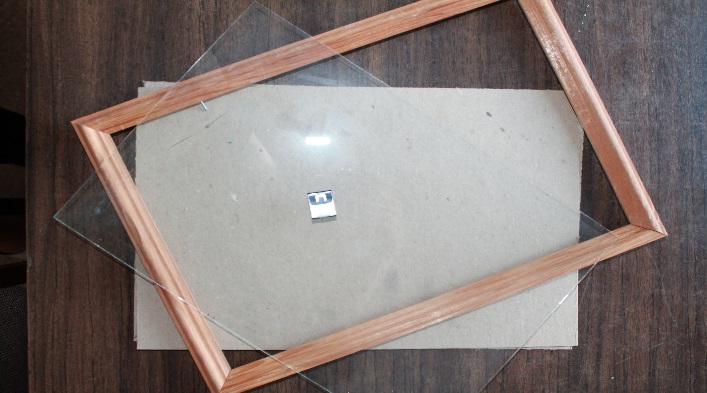 2. наклеивание подложки на основание картины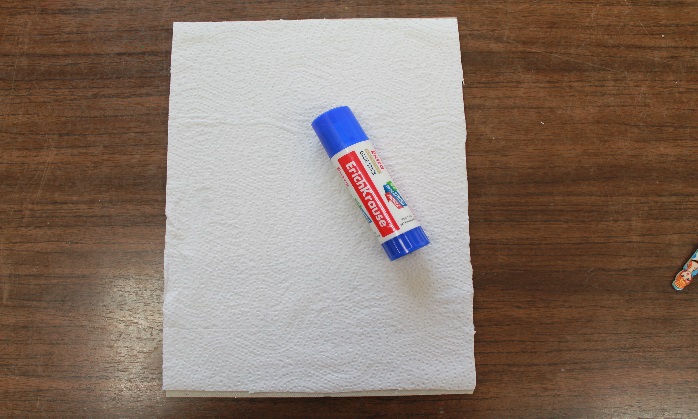 3. начинаем прорисовывать фон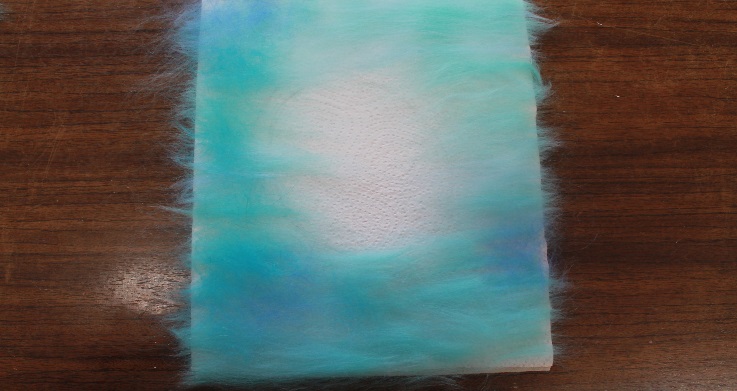 4. затем выкладываем цветы, листики, тень от предмета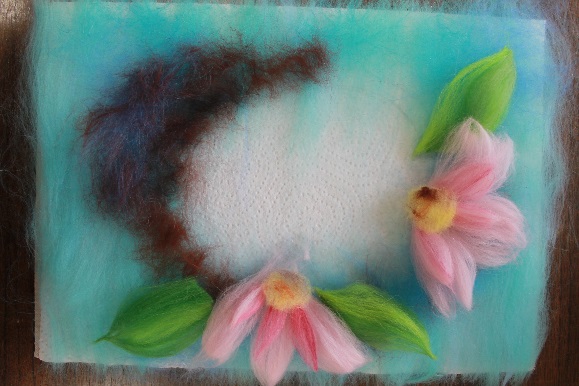 5. выкладываем само пасхальное яйцо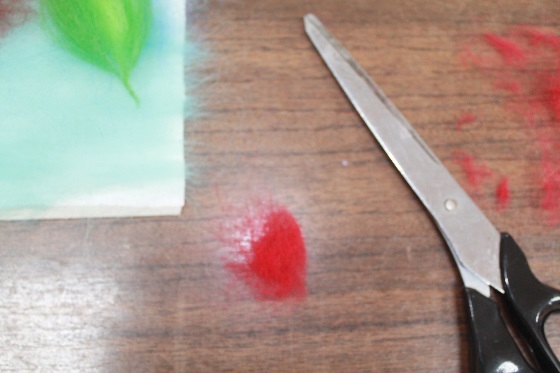 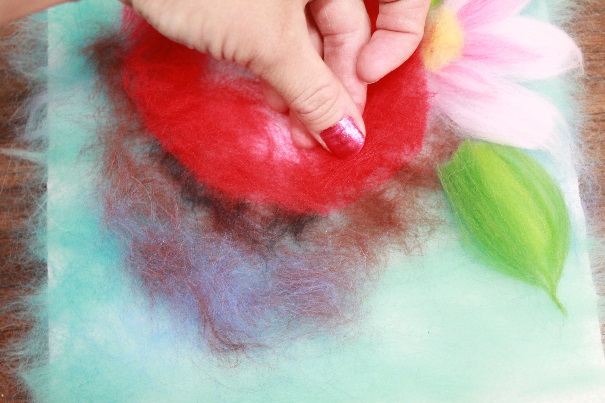 6. дополняем работу бликами и тенями7. во время выкладывания прядей нужно прикладывать стекло, для ориентации в работе8. окончательная проработка рисунка, накрываем стеклом и оформляем в рамку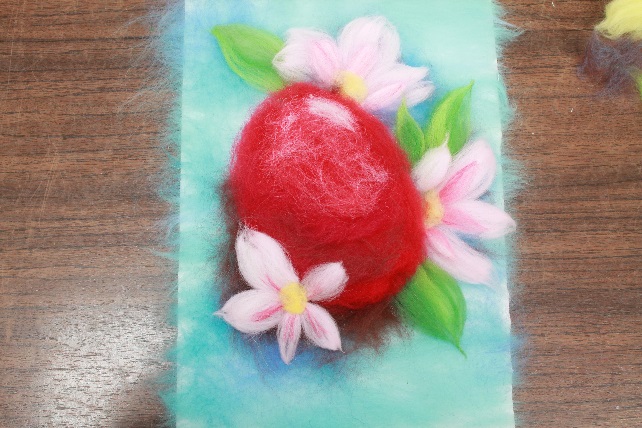 Этапы занятияПланируемая деятельность ведущего с описанием конкретных приемов организации деятельности участников мастер-классаПланируемая деятельность  участников мастер-классаКомментарии (указание на используемые средства и др.)1. Ориентировочно-мотивационныйЗадача: приветствие, мотивация участников на совместную деятельность, организация работы в группахУважаемые коллеги, меня зовут …Приветствую всех участников мастер-класса!Слушают, настраиваются на выполнение работыРабочий раздаточный материал(картинки с изображением, необходимые материалы и инструменты)2. ЦелеполаганиеЗадача: постановка целей участниками и выявление их ожиданий- Предлагаю вам разгадать загадку и определить  тему мастер-классаНа стене висит давно, На холсте всего полно:Лес и речка, и машина…Называется -…Ответ: КартинаСегодня я научу вас рисовать. Но не совсем обычным способом. Вместо красок мы возьмем шерсть, вместо кистей беличьих, колонковых у нас будут кисти рук. Я хочу вам представить мастер- класс по «шерстяной акварели». Слушают загадку, пробуют отгадатьОпределяют тему мастер-класса.Определяют свою цель и задачи, формулируют свои ожидания. 3. Актуализация субъектного опытаЗадача: обеспечение активности участников в предстоящей деятельностиВсе знают, что подарки, сделанные своим и руками любовью и теплом очень дороги нам. Так как наш мастер- класс проходит на кануне Великого праздника Пасхи, я предлагаю выполнить не просто картину, а сделать подарок своими руками. Который вы сможете подарить самому дорогому человеку. Участвуют в беседе, делятся подобными педагогическими проблемами и способами их практического решенияДемонстрация работ 4. Освоение новых знанийЗадача: обеспечение практической деятельности участников по освоению технологии, приемов, методов и т. д.Картину мы будем выполнять в нетрадиционной технике. И сейчас я вам расскажу об истории ее возникновения.- Возникло валяние шерсти руками, в странах, где были одомашнены овцы и козы. Существует легенда о возникновении мокрого валяния, отсылающая нас в библейские времена. Она гласит, что на Ноевом ковчеге среди прочих животных были овцы, которыми приходилось жить в очень тесных помещениях. Шерсть овец падала на пол, пропитывалась влагой, а они еще и топтались по ней копытами. Когда потоп окончился, и овцы покинули ковчег, на полу остался первый валяный ковер.- «Живопись шерстью» - совершенно новое направление украшения интерьера, результатом которой являются декоративные картины из шерсти. Сюжетом могут быть: натюрморты, пейзажи, репродукции известных художников анималистов, и ещё множество других интересных идей можно воплотить в картинах из шерсти. Шерстяные картины отличаются особой акварельной нежностью красок и теплотой фактурой, хочется назвать ее ласково «Шерстяная акварель». Знакомство с новой уникальной техникой «Живопись шерстью», подарит вам чувство тепла и гармонии. Поскольку мы творим не кистью, а руками. Так же рисование шерстью — это прекрасная цветотерапия, ведь в процессе используются преимущественно яркие цвета. Смысл этой техники заключается в послойном выкладывании шерстяных прядей друг на друга. Сравнить эту технику можно с живописью акварелью лессировками.Знакомятся с шерстью разного качества5. Применение на практике полученных знаний Задача: знакомство с технологией, приемами, методами, способами деятельности; создание атмосферы коллективного взаимодействия по формированию определенных умений.А теперь предлагаю вам начать работу. Работа выполняется по следующему плану:-разбираем рамку на отдельные части;-наклеивание подложки на основание картины;-начинаем прорисовывать фон;- затем выкладываем цветы, листики, тень от предмета;- выкладываем само пасхальное яйцо;- дополняем работу бликами и тенями;-во время выкладывания прядей нужно прикладывать стекло, для ориентации в работе;-окончательная проработка рисунка, накрываем стеклом и оформляем в рамку.Выполняют работу под контролем педагога6. РефлексивныйЗадача: оценка эффективности взаимодействия педагога и участников мастер-класса; определение значимости полученных знаний и умений для использования в дальнейшей педагогической деятельности- Уважаемые коллеги,  для оценки эффективности проведения мастер-класса, определение значимости полученных знаний и умений для использования в дальнейшей педагогической деятельности, предлагаю диагностическую игру «Левая рука»- Обведите свою левую руку. Каждый палец – это ваша позиция. Выберите одну из пяти.Обозначьте ее на рисунке красным цветом.Большой палец – информация для меня была новой и интересной Указательный – некоторые знания у меня уже были, но мастер-класс был для меня полезнымСредний – мне было трудноБезымянный – мне было недостаточно информацииМизинец – время потрачено зря…- Спасибо, вам за работу.- Я очень надеюсь, что те знания, которые вы сегодня получили,  сможете использовать в своей профессиональной деятельности.- Я искренне желаю вам творческих успехов и заслуженного уважения, которым во все времена пользовалась наша замечательная профессия!Делают вывод об эффективности взаимодействия участников мастер-класса, актуальности полученных знаний, результативности достижения цели. Оценивают полученный опыт и возможность применения в дальнейшей практикеЛисты бумаги А4Маркеры